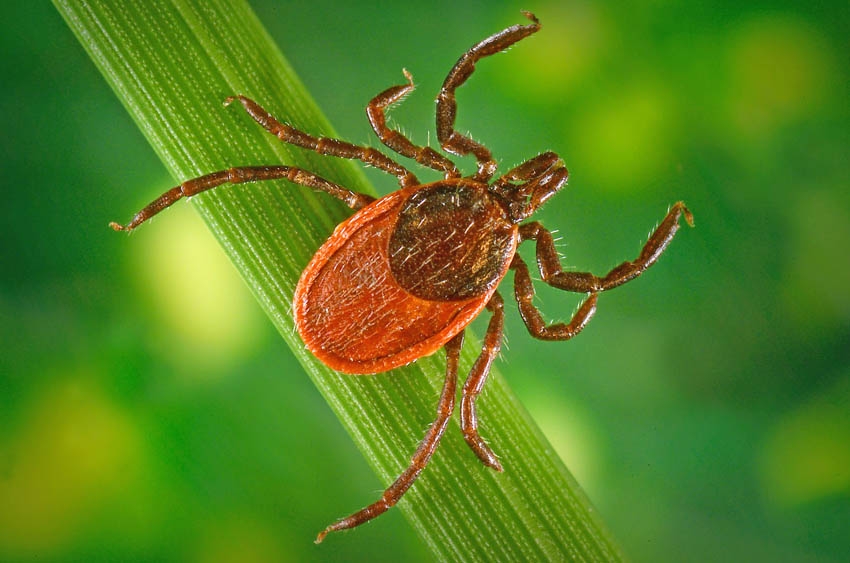 ЧТО ДЕЛАТЬ ЕСЛИ УКУСИЛ КЛЕЩ?ГДЕ И КОГДА МОЖЕТ УКУСИТЬ КЛЕЩ?- во время прогулок за городом в лесу,- во время проживания в лесных зонах (отпускные и вахтовые периоды),- при работе на пригородном дачном участке,- на территориях  лесопарковых зон населенных пунктов;КАК ПРЕДУПРЕДИТЬ УКУС КЛЕЩА- надевайте светлую одежду (на ней лучше видно клещей) с длинными рукавами и капюшоном, заправляйте брюки в носки;- пользуйтесь репеллентами;- осматривайте одежду каждый час, находясь в лесу и после выхода из леса;- территории дачных садоводческих участков необходимо содержать в надлежащем порядке (своевременно очищать территорию от сухих веток и листвы, куч ботвы, регулярно проводить покос газона, удалять сорняки, бороться с грызунами).ЧЕМ ОПАСЕН УКУС КЛЕЩА?Клещи являются переносчиками таких инфекционных заболеваний, как клещевой энцефалит и Лайм-боррелиозАЛГОРИТМ ДЕЙСТВИЯ ПРИ УКУСЕ КЛЕЩА1. Клеща следует как можно быстрее  удалить. Лучше это сделать в условиях медицинского учреждения. Но если это невозможно сделать в короткие сроки, клеща можно удалить самостоятельно одним из методов:- при помощи специализированного устройства для удаления клещей промышленного изготовления согласно инструкции по применению;- удаление при помощи нитяной петли (прочную нить следует подвести как можно ближе к хоботку присосавшегося клеща, завязывая ее в узел, клеща извлекают, подтягивая его вверх);- удаление при помощи пинцета (обычно через 1-3 оборота клещ извлекается целиком вместе с хоботком). 2. Пострадавшему, после удаления клеща необходимо обратиться к врачу инфекционисту или терапевту по месту жительства не позднее 72 часов для решения вопроса  о  назначении  профилактического лечения.ГДЕ МОЖНО ИССЛЕДОВАТЬ КЛЕЩАИнформация для населения об оказании услуг по исследованиям клещей на зараженность возбудителями инфекционных заболеваний. *	- стоимость исследования клеща может изменяться в связи с изменением стоимости закупки расходных материалов и используемых тест-систем. *      -бесплатно проводятся исследования клещей, снятых с лиц, имеющих медицинские противопоказания к приему антибиотиков, применяемых для профилактики клещевых инфекций, по назначению врача.СВЕДЕНИЯ О КОЛИЧЕСТВЕ ОБРАЩЕНИЙ В ОРГАНИЗАЦИИ ЗДРАВООХРАНЕНИЯ ГОМЕЛЬСКОЙ ОБЛАСТИ ПО ПОВОДУ ПРИСАСЫВАНИЯ КЛЕЩЕЙ В РАЗРЕЗЕ  АДМИНИСТРАТИВНЫХ ТЕРРИТОРИЙ(показатель на 100тыс. населения) за период март-май 2018г.1.Наименование учрежденияГомельский областной ЦГЭиОЗМозырский зональный ЦГЭРечицкий зональный ЦГЭРогачевский зональный ЦГЭ2.Адрес лабораторииг. Гомель, ул. Моисеенко, 49, корпус микробиологических исследований,   5 этаж, процедурный кабинетг. Мозырь, ул. Интернациональная, 41,   микробиологическая лабораторияг. Речица, ул. Жиляка, 11,  микробиологическая лабораторияг. Рогачёв, ул. Октябрьская, 33, микробиологическая лаборатория3.Контактный телефон лаборатории8(0232) 70 17 938(02363) 2 60 548(02340) 2 06 858(02339) 4 99 424.Режим работы:Понедельник-пятница8.00-17.00, перерыв с 13.00 до 13.308.00 – 17.00, перерыв с 13.00 до 14.008.00 – 17.00, перерыв с 13.00 до 14.008.00 – 17.00, перерыв с 13.00 до 13.304.Субботас 9.00 до 13.00с 8.00 до 13.00с 8.00 до 13.00с 8.00 до 13.005.Определяемые инфекции в клещеЛайм-боррелиоз  клещевой энцефалит  Лайм-боррелиоз  Лайм-боррелиоз  Лайм-боррелиоз  6.Стоимость исследования клеща*  13,67 бел. руб.               стоимость для иностранных граждан – 58,27 бел. руб.)6,40 бел. руб.,для иностранных граждан – 12,38 бел. руб.8,16 бел. руб.,для иностранных граждан – 17,92 бел. руб.7,46 бел. руб.,для иностранных граждан – 15,44 бел. руб.7.Срок оказания услугидо 4-х рабочих днейдо 4-х рабочих днейдо 4-х рабочих днейдо 4-х рабочих дней